DOCFS EMPLOYMENT OPPORTUNITY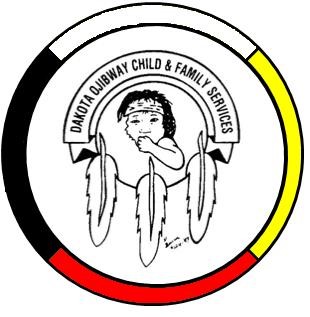 DOCFS SUMMER STUDENT POSITIONSSummer Term PositionBirdtail Sioux and Portage OfficesDakota Ojibway Child & Family Services requires DOCFS Summer Student positions within the Birdtail Sioux and Portage Offices. Duties would include assisting offices with planning and organizing of summer culture camps, assist in program / events, and assist with office duties as required. Responsible to the local supervisors.Applicants must meet the following criteria:Minimum Grade 12, or post-secondary education in a related field of studyKnowledge of Child & Family Services programsHave a valid driver’s license & access to a vehicle  Good time management and organizational skillsExcellent work record/historyDemonstrated knowledge and respect for the Dakota & Ojibway cultures and traditional philosophiesAbility to speak Dakota and/or Ojibway a definite assetIn addition to applicants must meet the following criteria as per Canada Summer Jobs;Between 15 and 30 years of age at the start of employmentRegistered as a full time student in the previous academic year and intend to return to school on a full time basis in the next academic yearA Canadian citizen, permanent resident, or person to whom refugee protection has been conferred under the Immigration and Refugee Protection Act and;Be legally entitled to work in Canada in accordance with relevant provincial or territorial legislation and regulations.Other combinations of education and experience may be considered. All applicants must submit with their application a current Criminal Record Check, Prior Contact Check and Child Abuse Registry Check. Interested parties should apply in writing including three written references to:		Dakota Ojibway Child & Family Services Inc.		Forest Hills Administration Office		Swan Lake First Nation		Box 310 Carberry, MB   R0K 0H0		Attention:  Human Resource Coordinator		Phone: 204-834-2323	Fax: 204-834-2306		Email: hr@docfs.orgAPPLICATION DEADLINE: July 27, 2021 (4:30 PM)*Thank you to all that apply but only those selected for an interview will be contacted.